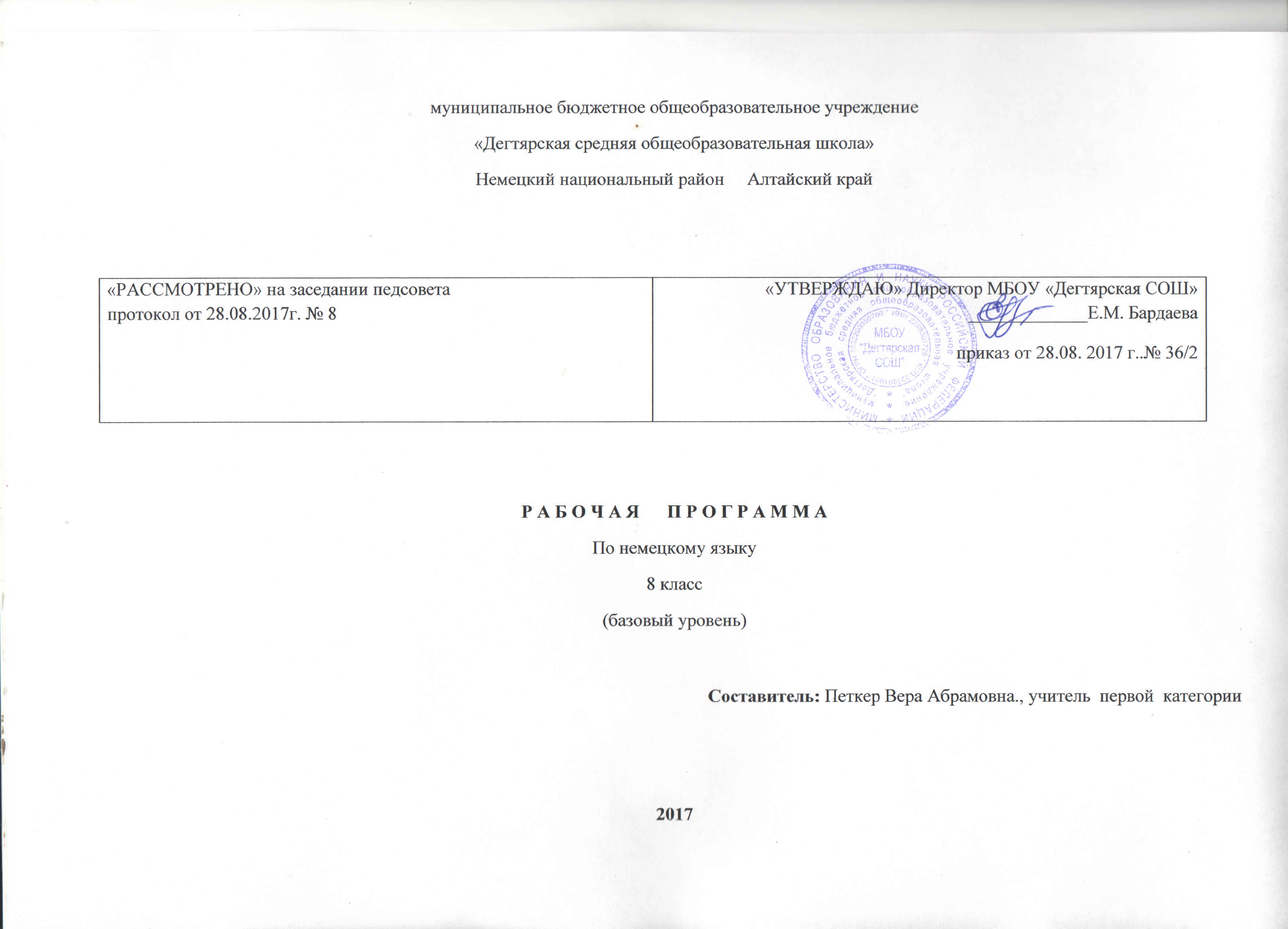     ПОЯСНИТЕЛЬНАЯ ЗАПИСКА.Данная рабочая программа по немецкому языку   для 8  класса соответствует требованиям федерального компонента государственного стандарта общего образования на базовом уровне и разработана на основе:Основной образовательной программы основного общего образования МБОУ «Дегтярская СОШ»Учебного плана на 2017-2018 учебный год МБОУ «Дегтярская СОШ», на основании которого выделено 3 часа в неделюАвторской рабочей программы по немецкому языку для  5-9 классов Автор Бим И.Л . Издательство.»Просвещение»УМК «_Немецкий язык .»учебник с книгой для чтения и немецко-русским словарем «Немецкий язык. 8 класс» И.Л.Бим, Л.В.Садомова;  книга для учителя к учебнику для 8 класса «Немецкий язык»; аудиприложение Немецкий язык, 8 кл. Бим И. Л.     сборник упражнений 5-9 классы .И.Л.Бим О.В.КаплинаСтруктура программы соответствует основным требованиям положения МБОУ «Дегтярская СОШ» о рабочей программе  Срок реализации программы: 1 год, на текущий учебный год.УЧЕБНО-МЕТОДИЧЕСКОЕ И МАТЕРИАЛЬНО-ТЕХНИЧЕСКОЕ  ОБЕСПЕЧЕНИЕУчебник  “Deutsch, Schritte 4 “ – состоит из 4 самостоятельных разделов, каждый раздел включает в себя информационно-тематические блоки, в рамках которых представлены разнообразные темы, отражающие сферы межличностного общения, сегодняшние проблемы молодёжи страны изучаемого языка. Книга для чтения. Сборник упражнений. Книга для учителя. 5.      CD ПЛАНИРУЕМЫЕ РЕЗУЛЬТАТЫГоворение      На данном этапе желательно сформировать элементарную коммуникативную компетенцию в говорении и письме: школьники должны проявлять способность и готовность варьировать и комбинировать языковой материал, ориентируясь на решение конкретных коммуникативных задач в наиболее распространенных ситуациях общения. Требования к обучению диалогической речи      Школьникам обеспечивается возможность научиться:
      1. Что-либо утверждать и обосновывать сказанное, т. е. решать комплексные коммуникативные задачи типа «Вырази свое мнение и обоснуй его» или «Сообщи партнеру о ... и вырази свое отношение к услышанному от него» и т. д.      2. Вести групповое обсуждение (унисон, спор):      — включаться в беседу;      — поддерживать ее;      — проявлять заинтересованность, удивление и т. п. (с опорой на образец или без него).      3. Вести ритуализированные диалоги в стандартных ситуациях общения, используя речевой этикет (если необходимо — с опорой на разговорник, словарь). Требования к обучению монологической речи      Ученикам дается возможность:1.Делать краткое сообщение в русле основных тем и сфер общения: семейно-бытовой, учебно-трудовой, социокультурной применительно к своей стране, стране изучаемого языка (например, о распорядке дня, любимых занятиях, природе, спорте, охране окружающей среды)2.Выражать свое отношение к прочитанному, используя определенные речевые клише типа „Es hat mir gefallen/nicht gefallen... Eine besonders große Bedeutung hat ...“; „Den größten Eindruck hat auf mich ... gemacht“.  3. Строить рассуждение по схеме: тезис + аргумент + резюме, т. е. что-то охарактеризовать, обосновать.   Сочетать разные коммуникативные типы речи, т. е. решать комплексные коммуникативные задачи: сообщать и описывать, рассказывать и характеризовать с опорой на текст.ПисьмоПри существующих условиях обучения вносятся значительные ограничения в обучение письменной речи. Требования к обучению письму      Школьники учатся      1. Письменно готовить краткую аннотацию с непосредственной опорой на текст.
      2. Заполнять анкету, формуляр, писать письмо.Произносительная сторона речи, графика, орфография      Школьники должны сохранять и по возможности совершенствовать приобретенные знания, навыки и умения.Лексическая сторона речи      Ученикам предлагается овладеть дополнительно к усвоенным ранее 110—120 лексическими единицами, включающими устойчивые словосочетания и реплики-клише.   Это прежде всего слова, обозначающие:      — способы проведения немецкими школьниками летних каникул;      — излюбленные места отдыха немцев в Германии и за ее пределами;      — впечатления детей о каникулах, о внешнем виде друг друга после летнего отдыха;      — мнения об отношении к школе, учебным предметам, учителям;      — представление об учителе, каким его хотят видеть подростки;      — проблемы, связанные с международными обменами школьниками;      — подготовку к поездке в Германию (изучение карты, заказ билетов, покупку сувениров, одежды, упаковку чемоданов);      — веяния моды;      — правила для путешествующих;      — подготовку немецких школьников к приему гостей из нашей страны;      — встречу на вокзале;      — экскурсию по Берлину;      — впечатления о городах Германии, их достопримечательностях;Грамматическая сторона речиСинтаксис      Ученикам предлагаются для активного использования в речи временные придаточные предложения с союзами als, wenn.      На третьем этапе необходимо достичь сформированности элементарной коммуникативной компетенции в области аудирования и продвинутой коммуникативной компетенции применительно к чтению. Учащиеся овладевают в достаточной мере ознакомительным и изучающим видами чтения, а также приемами просмотрового чтения.Аудирование      Школьники учатся:    1. Воспринимать на слух и понимать монологическое сообщение, относящееся к разным коммуникативным типам речи (описание, сообщение, рассказ), содержащее отдельные незнакомые слова, о значении которых можно догадаться по контексту или сходству слов с родным языком. 2. Воспринимать на слух аутентичный текст и выделять его основную мысль (прогноз погоды, объявление на вокзале, рекламу и т. д.).  3. Воспринимать на слух и понимать основное содержание диалогов (интервью, обмен мнениями и т. п.), т. е. понимать, о чем идет речь.Чтение      Школьникам обеспечивается возможность:   1. Прочитать и понять основное содержание легких аутентичных текстов, содержащих новые слова, о значении которых можно догадаться на основе контекста, словообразования, сходства с родным языком, а также опуская те новые слова, которые не мешают пониманию основного содержания текста (ознакомительное чтение).
      2. Найти в процессе чтения основную мысль (идею) текста, разграничить существенные и второстепенные факты в содержании текста, проанализировать отдельные места, определяя подлежащее, сказуемое для полного понимания частично адаптированных и простых аутентичных текстов разных жанров, содержащих значительное количество незнакомых слов, используя при необходимости словарь (изучающее чтение). 3. Пользоваться в процессе чтения сносками, лингвострановедческим комментарием к тексту и грамматическим справочником. 4. Просмотреть несложный текст (несколько небольших текстов) в поисках нужной (интересующей) информации, т. е. овладеть приемами просмотрового чтения (прогнозирование содержания по заголовку, выделение наиболее значимой для читающего информации).Содержание учебного предметаПредметное содержание речиМежличностные взаимоотношения в семье, с друзьями, в школеШкольное образование, школьная жизнь, изучаемые предметы и отношение к ним; международные школьные обмены; переписка; роль иностранного языка.Страна и страна/страны изучаемого языка и родная страна, их культурные особенности (национальные праздники, знаменательные даты, традиции, обычаи) достопримечательности, путешествие по странам изучаемого языка; выдающиеся люди, их вклад в науку и мировую культуру.Особенности преподаваемого предметаСферы общения и тематика (предметы речи, проблемы)      Учащиеся должны уметь общаться со своими зарубежными сверстниками и взрослыми в наиболее распространенных ситуациях указанных ниже сфер общения в рамках следующей тематики.А. Социально-бытовая сфера (у нас в стране и в немецкоязычных странах)      Я и мои друзья.      Кто, где, как провел каникулы.      Готовимся к поездке в Германию.      Покупки.      В немецких семьях готовятся к встрече гостей.Б. Учебно-трудовая сфера общения (у нас в стране и в немецкоязычных странах)      Что нового в школе: новые предметы, новые одноклассники.      Конфликты в школе.      Об изучении иностранных языков.      Разные типы школ в Германии.  
В. Социально-культурная сфера общения (у нас в стране и в немецкоязычных странах)      Путешествуем по Германии.      Экскурсия по городу, осмотр достопримечательностей.Наиболее распространенных ситуаций общения и социальных ролейВиды деятельности учащихся 8 класса:работа в разных режимах и формах (индивидуальная, групповая, коллективная);работа с иллюстрациями. Чтение подписей к рисункам. Составление высказываний по схеме. Комментарии схем;чтение под  фонограмму. Выбор вида/жанра текста из данных. Повторное чтение, вычленение конкретных рекомендаций, опора на комментарий. Работа с картой;поиск значений данных слов в словаре. Чтение текста с опорой на рисунки. Поиск в тексте ответов на вопросы. Выбор из текста определенной информации. Перенос информации на себя: сообщение, связанное с нашей действительностью. Прогнозирование содержания текста по заголовку. Работа с ассоциограммами, пополнение словарных гнезд, анализ многозначности слова. Восприятие на слух, чтение стихотворения, сравнение с литературным переводом. Поиск определенных художественных образов;выполнение тестовых заданий (тест на множественный выбор) для проверки понимания прослушанного;ознакомление с информацией о возможных проектах, выбор одного или нескольких из них;чтение диалога по ролям, выборочный перевод, его воспроизведение;чтение полилога, поиск информации, членение полилога на мини-диалоги, выбор роли и воспроизведение полилога в целом;чтение таблиц, статей, цитат с опорой на сноски, чтение статистических данных, представленных в схеме и пояснительном тексте;работа в группах.СОДЕРЖАНИЕ КУРСАКАЛЕНДАРНО-ТЕМАТИЧЕСКОЕ ПЛАНИРОВАНИЕПеречень образовательных сайтов, используемых в работе:http://www.deutschlernreise.de (Online-Reise durch Deutschland)http://www.lernnetz.net/default.htm http://ingeb.org/kinderli.html (deutsche Kinderlieder mit Noten, Text, Melodie)http://www.audio-lingua.eu/ Lang=de (mehr als 150 Hörtexte)http://www.eduweb.vic.gov.au/languagesonline/german/german.htm (Online-Übungen für die Grundschule)http://www.kinderreimseite.de (Kinderreime und Lieder)http://www.sowieso.de/zeitung/sommaire.php3. (Online-Zeitung für Jungendliche)http://www.goethe.de/z/jetzt/dejvideo.htm http://www.it-n.ru/ http://www.daf-portal.dehttp://www.deutschlanddeutlich.dehttp://www.dw-world.de/dw/0,2142,265,00.html http://www.kaleidos.de/alltag/info/menue15_a.htm http://www.deutschlernreise.de1. Школьники из разных стран (в том числе из немецкоязычных стран и из России) знакомятся в международном летнем лагере Школьники разных стран, переводчик (переводчица)2. Мы расспрашиваем немецких друзей о том, какие возможности имеют немецкие дети для летнего отдыхаЯ-роль. Школьники разных стран3. Обсуждаем с гостями своих любимых (нелюбимых) учителей, учебные предметы, увлечения, в том числе кто что охотно/неохотно читает, почемуРоссийские, немецкие школьники, взрослые4. Готовимся к поездке в ФРГ, беседуем с немецкими гостями: какие сувениры взять с собой, какие вещи, о том, что сейчас модноЯ-роль. Российские, немецкие школьники, взрослые5 Разговор по телефону: советуюсь с немецким другом, что взять в дорогуЯ-роль. Немецкий/ая друг/подруга6. Обсуждаем с немецким другом анкету для выезда по обмену за рубеж и заполняем ееРоссийские, немецкие школьники, взрослые7. В немецкой семье готовятся к приему российских гостей, обсуждают, где кого разместить, чем порадоватьНемецкая семья: отец, мать, сын, дочь8. Подготовка праздничного стола: обсуждается, кто что приготовит, купит, как украсить стол— « —9. Участвуем в экскурсии по Берлину (Мюнхену, Кёльну), беседуем с жителями о городе, его достопримечательностях, выражаем свое мнение, впечатленияЯ-роль. Немецкие, российские школьники, экскурсовод, жители города10. Беседуем с немецкими сверстниками об их любимых праздниках, рассматриваем каталоги товаров, обмениваемся мнениями о ценахНемецкие, российские школьники11. Посещаем магазины: покупаем сувениры, одежду, канцтовары, продукты питания, книгиПокупатели, продавец12. Гуляем по городу, любуемся историческими зданиями, парками, витринами, читаем вывески и рекламу, обмениваемся мнениямиЯ-роль. Немецкие, российские дети13. Покупаем билеты на вокзале, прощаемся с немецкими друзьями, благодарим за внимание и заботу. Приглашаем к себе— « —14. Едем в поезде. Наши попутчики — немецкая семья: отец, мать, сын (дочь). Знакомимся. Они интересуются нашими впечатлениями от поездки, мы спрашиваем, что они хотят посмотреть в нашей стране. Даем советыЯ-роль. Немецкие, российские дети и взрослыеЯ и мои друзья.6  часовКто, где, как провёл летние каникулы?12  часовРазные типы школ в Германии.10 часовЧто нового в школе: новые предметы, новые одноклассники.9 часовОб изучении иностранных языков.6 часовКонфликты в школе6 часовГотовимся к поездке в Германию.10 часовПокупки.9  часовВ немецких семьях готовятся к встрече гостей. 11 часовПутешествуем по Германии.     9 часовЭкскурсия по городам, осмотр достопримечательностей.      17 часов№ урокаДата проведения                               Тема урокаКоличество  часов, отводимых на освоение каждой темыПРЕКРАСНО БЫЛО ЛЕТОМ! (23 часа)1-2Воспоминания о летних каникулах23-4Где и как проводят лето немецкие дети?25Мои летние каникулы16Наши летние впечатления17Молодежные туристические базы18Месторасположение кемпинга19Летние шутки110-11Прошедшее время212-13Предпрошедшее время214-15Придаточные предложения времени216Встреча друзей после каникул в школьном дворе117Каникулы позади (повторение)118Где и как немцы предпочитают проводить отпуск? (Статистика)119Творчество Гейне «Лорелея»120-21Повторение темы «Прекрасно было летом!». 222-23Домашнее чтение «Умный осел»2II. А СЕЙЧАС УЖЕ ШКОЛА! (24 часа)24-25Школы в Германии226Школьный учитель. Каким его хотят видеть дети?127-28Вальдорфские школы - школы без стресса229Школа будущего130-31Расписание уроков232Школьный обмен133Изучение иностранных языков134Хорошие результаты в английском языке135-36Будущее время237-38Придаточные определительные предложения239Перед уроком140Проблемы в школе (повторение)141Факты, документы: система школьного образования в Германии142-43Из немецкой классики. Крысолов из Гамельна244Аудирование «Школа»145-46Домашнее чтение «Утонувший колокол»247Повторение темы «А сейчас уже школа»1III. МЫ ГОТОВИМСЯ К ПОЕЗДКЕ ПО ГЕРМАНИИ (24  часа)48Мы готовимся к поездке по Германии149Перед началом путешествия важно изучить карту150-51Что мы возьмем в дорогу? Одежда252-53Делаем покупки. Еда254-55Путешествие256Покупки в Германии157Правила для путешествующих158Прогноз погоды в Германии159Приготовления к поездке160-61Приготовления к поездке, употребление неопределённо-личного местоимения man262-63Относительные местоимения при описании людей, городов264Немецкие друзья готовятся к приему гостей из России165Аудирование «Германия»166Новая денежная единица в Европе167Творчество Брехта168-69Повторение темы «Мы готовимся к поездке по Германии». 270-71Домашнее чтение «Рейн»2IV. ПУТЕШЕСТВИЕ ПО ГЕРМАНИИ (34 час)72-73Что мы знаем уже о ФРГ?274-75Путешествие по Берлину276-77Знакомимся с Баварией. Мюнхен и его достопримечательности278-79Рейн - самая романтическая река Германии280-81Путешествие по Рейну282Путешествие часто начинается с вокзала183Мы  путешествуем184В ресторане185-86Относительные местоимения с предлогами287-88Пассив289-90Экскурсия по Кёльну291-92Нравы и обычаи, праздники в Германии (повторение)293-94Достопримечательности городов Германии295Творчество Баха196Аудирование «Путешествие»197-98Домашнее чтение « У парикмахера»299-100Повторение темы «Путешествие по Германии»2100-103Повторение пройденного материала за курс 8 класса 3104-105Итоговое тестирование за курс 8 класса2№п/пТема урокаКол-вочасовДатапрове-денияКак хорошо было летом – 24 ч.Мои друзья и я. Досуг и увлечения. Каникулы. 102.09.16.Хорошо было летом! Активизация новой лексики. 105.09.16.Досуг и увлечения.  Воспоминания о летних каникулах 107.09.16.Мои летние каникулы 109.09.16.Межличностные взаимоотношения в семье, со сверстниками. Места отдыха Германии. Молодежные  турбазы, кемпинглагерь. 112.09.16.Досуг и увлечения. Выбор места отдыха. 114.09.16Природа. Переписка. Письма из лета116.09.16Страны изучаемого языка, их культура, знаменитые люди. Немецкие сказочники. Выдуманные истории. 119.09.16Переписка. Досуг. Покупки. Мои летние каникулы. 121.09.16Природа и проблемы экологии. Прогноз погоды. 123.09.16Контроль навыков аудирования. (к\р №1)126.09.16Досуг и увлечения. Каникулы. Präteritum, Perfekt, Plusquamperfekt..128.09.16Путешествие по России. Придаточные предложения времени  с союзами als и wenn и nachdem. 130.09.16Досуг и увлечения. Каникулы. Временные формы глагола: Präteritum, Perfekt, Plusquamperfekt. Придаточные предложения времени. 103.10.16Систематизация   грамматического  и  лексического  материала  по теме «Как хорошо было летом». 105.10.16Систематизация   грамматического  и  лексического  материала  по теме «Как хорошо было летом». Словарный диктант.07.10.16Контроль лексико-грамматических навыков по теме «Как хорошо было летом».110.10.16Контроль домашнего чтения. Текст “Die versunkene Glocke”. 112.10.16Межличностные отношения  со  сверстниками в школе. Встреча после каникул. Что нового в школе: новые одноклассники, новые предметы. 114.10.16Каникулы. Досуг и увлечения. Любимые места отдыха у немецких детей.  117.10.16Выбор места отдыха..119.10.16 Проект.по теме «Наши летние впечатления»121.10.16Страна изучаемого языка. Традиции. Летние каникулы 124.10.16Где и как немцы предпочитают проводить отпуск?  Классики немецкой литературы. 126.10.16«А сейчас – снова школа!» - 25ч.Школьное образование. Из истории школ128.10.16Система школьного образования ГерманииПрезентация.107.11.16Разные типы школ в Германии. Интегрированная школа. Вальдорфская  школа..109.11.16Разные типы школ в Германии. Школа Монтессори111.11.16Школьная жизнь. Школьный учитель. Каким хотят его видеть дети? 114.11.16Межличностные отношения в школе. Успехи  и неудачи. 116.11.16Изучающее чтение, обмен информацией.18.11.16Школьной образование в Германии и России. Школьный табель. Оценки   в  немецкой  школе. 121.11.16Изучаемые предметы, отношение к ним. Что даётся легко? Что даётся трудно123.11.16Международные школьные обмены125.11.16Роль иностранного языка в нашей жизни. Важно ли изучать иностранные языки?.128.11.16Школьная жизнь.130.11.16Межличностные отношения в школе. Летающая классная комната. Э. Кестнер. Школа будущего102.12.16Образование Futurum . Местоименные наречия. 105.12.16Технический прогресс. Придаточные определительные предложения. 107.12.16Межличностные отношения в школе. Начало нового учебного года. 109.12.16На перемене. Расписание уроков. 12.12.16Что даётся легко? Что даётся трудно? Учитель. Каким он должен быть? 114.12.16Контроль навыков чтения по теме «А сейчас – снова школа!» (к/р №2).16.12.16Систематизация   грамматического  и  лексического  материала  по теме «А сейчас – снова школа!».  Словарный диктант.119.12.16Контроль лексико-грамматических навыков по теме «А сейчас – снова школа!». 121.12.16Проблемы с оценками.123.12.16Роль иностранного языка в нашей жизни. Школьная форма.  126.12.16Национальный фольклор. Текст „Der Rattenfänger von Hammeln“. 128.12.16Контроль домашнего чтения. 111.01.17-Мы готовимся к путешествию по Германии - 25ч Готовимся к поездке в Германию. Введение новой лексики по теме «Путешествие».1 13.01.17Страна  изучаемого языка: географическое положение Германии, климат, население, города и села 116.01.17Молодежная мода. Покупки. Одежда. 118.01.17Подготовка к поездке120.01.17Города Германии. Берлин для молодых людей. Молодежная мода. 123.01.17Города Германии: Кельн125.01.17Подготовка к поездке127.01.17Путешествие по стране изучаемого языка. Природа. Искусство путешествовать130.01.17Молодежная мода. Посещение кафе101.02.17Подготовка к путешествию по Германии103.02.17Неопределённо-личное местоимение man. 106.02.17Природа и проблемы экологии. Склонение относительных местоимений. 108.02.17Достопримечательности   немецких городов.     Склонение относительных местоимений. Придаточные определительные предложения. 110.02.17Мои друзья и я. Гости могут приезжать. Программа пребывания русских гостей в Германии. 113.02.17Программа пребывания русских гостей в Германии. Посещение кафе. Покупки 115.02.17Контроль навыков говорения 117.02.17Молодежная мода. Словарный диктант.120.02.17Контроль лексико-грамматических навыков по теме «Мы готовимся к путешествию по Германии».122.02.17Покупки. 124.02.17Внешность и характеристика человека. 127.02.17Страна изучаемого языка. Евро- единая европейская валюта. 101.03.17Контроль домашнего чтения. Текст  “Wandervogel”.103.03.17Страна изучаемого языка. Обычаи, традиции. Немецкая кухня. 106.03.17Защита проекта по теме «Готовимся к поезде в Германию. 110.03.17Страна изучаемого языка. Развитие навыков письма.113.03.17Путешествие по Федеративной Республике Германии - 22ч.Путешествие по Германии. Повторение грамматики (сложноподчиненные предложения).115.03.17Что мы знаем о Германии117.03.17Города Германии. Столица Баварии – Мюнхен. 120.03.17Достопримечательности Германии. Мюнхен. 122.03.17Берлин. 124.03.17Города Германии. 103.04.17Природа и проблемы экологии. Вдоль Рейна105.04.17Путешествие по Германии и России. Путешествие начинается с вокзала. Объявления на вокзале. 107.04.17На вокзале. 110.04.17Систематизация  лексики   по  теме  “На   вокзале ”.112.04.17Мы путешествуем.114.04.17Обычаи. Национальные праздники Германии. Экскурсия по Берлину. Oktoberfest. 117.04.17Традиции и обычаи. В закусочной. 119.04.17Придаточные определительные предложения. Относительные местоимения с предлогами121.04.17Города Германии. Passiv. 124.04.17Придаточные определительные предложения. Passiv. 126.04.17Систематизация   грамматического  и  лексического  материала  по теме «Путешествие по Федеративной Республике Германии». Словарный диктант.128.04.17Контроль лексико-грамматических навыков по теме «Путешествие по Федеративной Республике Германии»103.05.17Города Германии. Кельн. 105.05.17Обычаи и традиции немцев. Диалогическая речь «В кафе», «В магазине». 108.05.17Праздники и традиции Германии и России. Карнавал,  Троица110.05.17Контроль домашнего чтения112.05.17Обобщающее повторение. Итоговый контроль  - 6ч.15.05.17Итоговый контроль (чтение, аудирование, говорение, письмо)217.05.17Итоговый контроль (чтение, аудирование, говорение, письмо)219.05.17Обобщающее повторение лексико-грамматического материала за курс 8 класса.122.05.17Обобщающее повторение лексико-грамматического материала за курс 8 класса.124.05.17Итоговый контроль лексико-грамматических навыков за курс 8 класса.126.05.17Анализ контрольных работ. Подведение итогов.129.05.17